KEMENTERIAN PENDIDIKAN DAN KEBUDAYAAN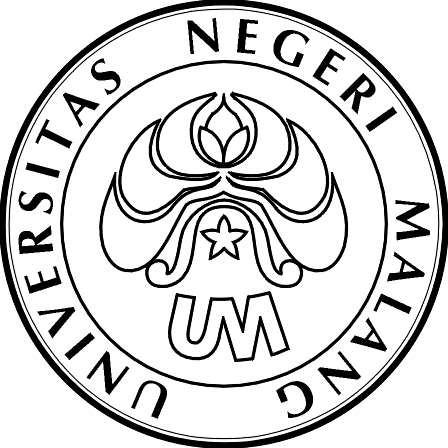 UNIVERSITAS NEGERI MALANG (UM)FAKULTAS  MATEMATIKA DAN ILMU PENGETAHUAN ALAMJalan Semarang 5, Malang 65145Telepon: (0341) 562180Laman: www.um.ac.idFORMAT PENDAFTARAN UJIAN KOMPREHENSIFNama			:  ………………………………………...........................................NIM			:  ………………………………………...........................................Program Studi		:  ………………………………………..........................................Dengan ini mendaftarkan diri untuk menempuh ujian komprehensif  yang akan dilaksanakan pada Semester ………..………... Tahun Akademik ….....……….....……………… dengan penjelasan sebagai berikut :Judul proposal	:  ……………………………………………………………………………………………………………………………………………………………………………………………………………………………………………………………………………………………………………………………………………………………………………………………………………………………………………………………………………………Jadwal Ujian	: Hari/Tanggal : …………………………………….…………. 	Jam: ………………………………. 			  Ruang	: …………………………………….Dosen Penguji :Dosen Penguji 1	:  ……………………………………………………………..Dosen Penguji 2	:  ……………………………………………………………..Mengetahui :								Malang, …………………………………Dosen Penasihat Akademik						Mahasiswa yang mendaftar…………………………….……….…..						…………………….…….………………….NIP.									NIM.Menyetujui untuk diseminarkanDosen Pembimbing 1							Dosen Pembimbing 2……………………………………………...					…………….………………………………..NIP.									NIP.Catatan dari Koorprodi S2 Pendidikan Biologi / Koorprodi S2 Biologi: …………………………………………………………………………………………………………...………………………………………...………………………………………………………...……………………………………………………………………………………….............................................................................................................................................................................................................................